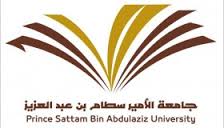 المملكة العربية السعودية                                                                                                Kingdom of Saudi Arabia              وازرة التعليم                                                                                                                  Ministry of Education جامعة الأمير سطام بن عبدالعزيز                                                                  Prince Sattam Bin Abdulaziz University                            إدارة العلاقات العامة والإعلام                                                                    public relations and medid department( طلب حجز ) الجهة المنفذة / ..................................................................................................نوع المناسبة /      حفل      ورشة عمل       دورة     إجتماع     ندوة     أخرى/ ............ يوم/........... الموافق/............. الى يوم/.............. الموافق/............. من الساعة/...... الى ...... المكان /        المسرح         قاعة التدريب        قاعة التشريفات   ملحوظة : *يرجى التواصل مع عمادة تقنية المعلومات فيما يخص الصوتيات التشغيل والصيانة فيما يخص نظافة المكان . *في حالة تأجيل أو إلغاء المناسبة يرجى تبليغ إدارة العلاقات العامة والإعلام قبلها بيومين .  ــــــــــــــــــــــــــــــــــــــــــــــــــــــــــــــــــــــــــــــــــــــــــــــــــــــــــــــــــــــــــــــــــــــ                                      اسم المسؤولة عن  المناسبة : العميدة /...................................... الوكيلة /.....................................       التوقيع /                                                                             الختم /   